城郊镇开展“诚信是财富”——企业诚信宣传教育活动为全面加强辖区企业诚信度，明白“诚信至重，有贵千金”的道理。8月5日下午，城郊镇组织志愿者在滨江社区范围开展“诚信是财富”——企业诚信宣传教育活动，到辖区部分企业展开宣传教育，积极推进辖区诚信企业建设，树立诚实守信意识。活动中，城郊镇志愿者给相关企业发放诚信建设宣传手册，并宣传道德诚信有关知识，倡导开办企业要增强诚信意识，推进信用法治意识的全面普及，营造“讲诚信话、办诚信事、做诚信人”的浓厚氛围。使广大企业负责人深刻体会社会信用体系建设工作对国家治理、社会管理、人民生活的重要价值和深远意义。各企业负责人也纷纷表示，要切实提高自身诚信意识，做诚实守信的好企业。通过此次宣传活动，城郊镇有效加大了诚实守信宣传力度，不断提高社会知晓率和参与率，使辖区企业树立诚实守信意识，突出“诚信是财富”这一重点，形成诚信为本、操守为重的良好社会风尚。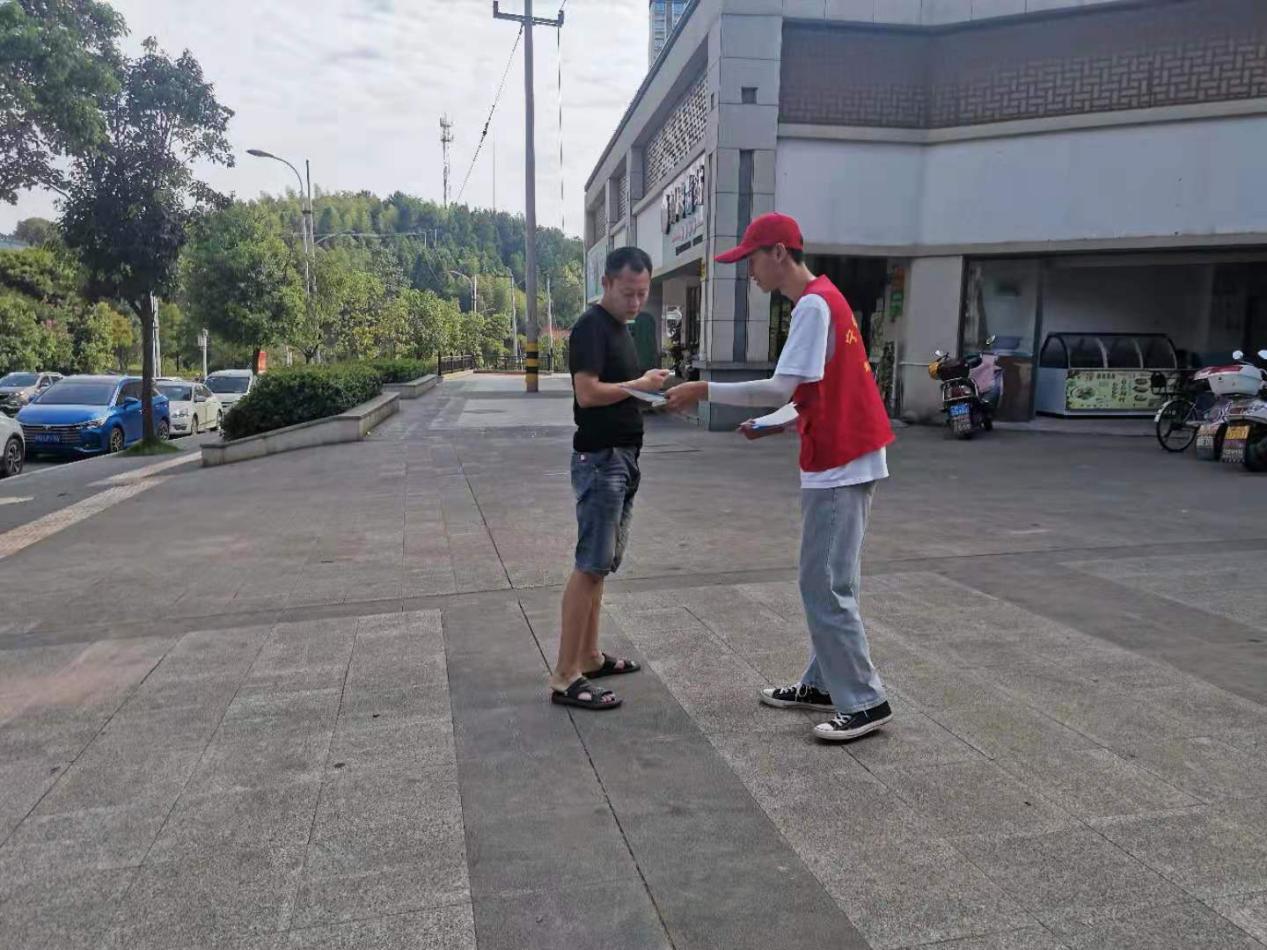 